SECURITY DEPOSIT RECEIPT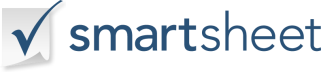 Tenant has paid Landlord $ ________________ which Landlord holds as a security deposit for Tenant’s performance of all the terms of this lease. The security Landlord holds as a security deposit for Tenant’s performance of all the terms of the lease. The security deposit must be deposited at the following financial institution and may be mingled with the security deposits of Landlord’s other tenants: The security deposit will be refunded to the Tenant under lease terms when due if lease terms are met.RECEIVED BYDATELANDLORDLANDLORDLANDLORDTENANTTENANTTENANTNAMENAMEADDRESSADDRESSPHONEPHONEEMAILEMAILLEASE DESCRIPTIONLEASE DESCRIPTIONLEASE DESCRIPTIONLEASE DESCRIPTIONLEASE DESCRIPTIONLEASE DESCRIPTION(Name of Financial Institution, Street Address, City, State, and Zip Code) LANDLORD NAMESIGNATUREDISCLAIMERAny articles, templates, or information provided by Smartsheet on the website are for reference only. While we strive to keep the information up to date and correct, we make no representations or warranties of any kind, express or implied, about the completeness, accuracy, reliability, suitability, or availability with respect to the website or the information, articles, templates, or related graphics contained on the website. Any reliance you place on such information is therefore strictly at your own risk.